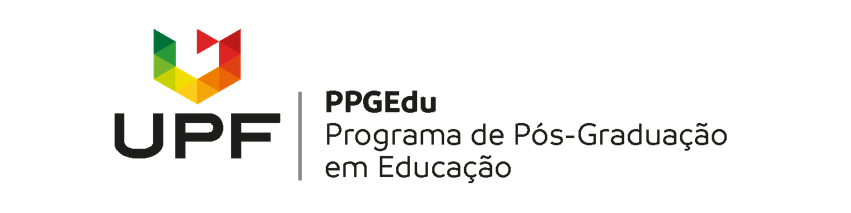 SOLICITAÇÃO DE MATRÍCULA EM DISCIPLINA ISOLADAPROGRAMA DE PÓS-GRADUAÇÃO EM EDUCAÇÃO  –  2024
Para preenchimento do requerente - obrigatórioEu,_______________________________________, graduação concluída na (nome da IES) _________________________________________, e-mail_________________________, telefone:_______________, domiciliado (a) na rua____________________________________________, nº________, complemento________,cidade_____________________________, CEP___________________e nº de matrícula (se já estudou na UPF)___________, solicito a minha matrícula na(s) disciplina(s) do Programa de Pós-Graduação em Educação, na condição de aluno em regime especial, relacionada(s) abaixo.Estou ciente que: 
a) tendo efetivado a matrícula, não será aceita a exclusão de qualquer disciplina, após 25% da carga horária ministrada; b) não sendo egresso da UPF, apresentar cópias dos seguintes documentos: diploma de graduação devidamente registrado (frente e verso), RG, CPF, Certidão de Nascimento e/ou Casamento e comprovante de endereço; c) os horários de aulas eventualmente poderão ser alterados, conforme necessidade de afastamento do professor; d) a Diretoria de Pesquisa e Pós-Graduação, efetivará a matrícula sem a necessidade do requerente ir presencialmente até a UPF, após entrará em contato com o/a aluno/a, pelo e-mail informado neste formulário, confirmando a efetivação da matrícula e enviando o comprovante de matrícula e os quatros boletos para pagamento da(s) disciplina(s).e) é obrigatório o preenchimento das informações solicitadas neste formulário  Passo Fundo, 2024. 
     ________________________________________________.   Assinatura do requerenteDISCIPLINAS OFERECIDAS NO PROGRAMA DE PÓS-GRADUAÇÃO EM EDUCAÇÃONome da DisciplinaCréditos Data  início da disciplinaProfessor